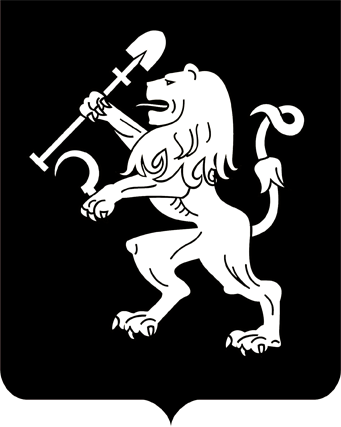 АДМИНИСТРАЦИЯ ГОРОДА КРАСНОЯРСКАРАСПОРЯЖЕНИЕОб утверждении Положения о порядке предварительного уведомления муниципальными служащими администрации города Красноярска представителя нанимателя (работодателя) о намерении выполнять иную оплачиваемую работуВ соответствии с частью 2 статьи 11 Федерального закона               от 02.03.2007 № 25-ФЗ «О муниципальной службе в Российской Федерации», руководствуясь статьями 41, 58, 59 Устава города Красноярска:1. Утвердить Положение о порядке предварительного уведомления муниципальными служащими администрации города Красноярска представителя нанимателя (работодателя) о намерении выполнять иную оплачиваемую работу согласно приложению.2. Руководителям органов администрации города ознакомить муниципальных служащих администрации города с настоящим распоряжением.3. Настоящее распоряжение опубликовать в газете «Городские    новости» и разместить на официальном сайте администрации города.Глава города                                                                                 С.В. ЕреминПриложениек распоряжениюадминистрации городаот ____________ № _________ПОЛОЖЕНИЕо порядке предварительного уведомления муниципальными служащими администрации города Красноярска представителя нанимателя (работодателя) о намерении выполнять иную оплачиваемую работу 1. Настоящее Положение определяет процедуру предварительного уведомления муниципальными служащими администрации города Красноярска (далее – муниципальные служащие) представителя нанимателя (работодателя) о намерении выполнять иную оплачиваемую            работу.2. Под иной оплачиваемой работой для целей настоящего Положения понимается любая работа (в том числе научная, творческая, преподавательская и т.д.) муниципального служащего на условиях трудового договора по совместительству или гражданско-правового договора в коммерческих либо некоммерческих организациях, а также с физическими лицами на возмездной основе.3. Выполнение муниципальным служащим иной оплачиваемой работы не должно приводить к конфликту интересов или возможности возникновения конфликта интересов при исполнении должностных обязанностей.4. Выполнение муниципальным служащим иной оплачиваемой работы должно осуществляться в свободное от основной работы время            с соблюдением запретов и ограничений, связанных с прохождением муниципальной службы.5. Предварительное уведомление представителю нанимателя             (работодателя) о намерении выполнять иную оплачиваемую работу     (далее – уведомление) составляется муниципальным служащим в письменном виде по форме согласно приложению 1 к настоящему Поло-жению.6. В уведомлении указываются следующие сведения об иной оплачиваемой работе:основание выполнения иной оплачиваемой работы (трудовой договор, гражданско-правовой договор);наименование, адрес организации или фамилия, имя и отчество физического лица, с которыми будет заключен (заключен) договор                о выполнении иной оплачиваемой работы;должность (при наличии), основные обязанности при выполнении иной оплачиваемой работы или содержание выполняемых работ (оказываемых услуг); дата начала работы,  срок выполнения иной оплачиваемой работы или период, в течение которого планируется ее выполнение.Уведомление заверяется личной подписью муниципального служащего с указанием даты составления уведомления.7. Уведомление представляется муниципальным служащим в отношении каждого случая выполнения иной оплачиваемой работы.8. Уведомление представляется муниципальным служащим не позднее чем за 10 дней до начала выполнения данной деятельности.9. Уведомление в адрес Главы города, руководителя управления кадровой политики и организационной работы администрации города представляется муниципальным служащим в управление кадровой политики и организационной работы администрации города.10. Уведомление в адрес руководителя органа администрации города, наделенного правами юридического лица, представляется муниципальным служащим в кадровую службу органа администрации города с правами юридического лица.11. Уведомление в адрес руководителя администрации района               в городе представляется муниципальным служащим в кадровую службу администрации района в городе.12. Уведомление в адрес руководителя управления администрации района в городе представляется муниципальным служащим в кадровую службу управления администрации района в городе.13. Уведомление регистрируется в день его поступления в журнале регистрации уведомлений по форме согласно приложению 2 к настоящему Положению.Муниципальному служащему по его просьбе выдается копия уведомления (с отметкой о регистрации) под роспись в журнале регистрации уведомлений.14. Управление кадровой политики и организационной работы администрации города, кадровые службы (органа администрации города   с правами юридического лица, администрации района в городе, управления администрации района в городе) обеспечивают направление уведомления в трехдневный срок с момента его поступления для рассмотрения представителю нанимателя (работодателя).15. Уведомление с резолюцией представителя нанимателя (работодателя) приобщается к личному делу представившего его муниципального служащего.16. В случае изменения характера, места или условий выполнения муниципальным служащим иной оплачиваемой работы муниципальный служащий обязан уведомить представителя нанимателя (работодателя) о каждом таком изменении в сроки и порядке, установленные настоящим Положением.В случае заключения нового договора о выполнении иной оплачиваемой работы (в том числе в связи с истечением срока предыдущего договора) муниципальный служащий уведомляет представителя нанимателя (работодателя) повторно.17. Вновь назначенные муниципальные служащие, осуществляющие иную оплачиваемую работу на день назначения на должность муниципальной службы, уведомляют представителя нанимателя (работодателя) о выполнении иной оплачиваемой работы в день назначения на должность муниципальной службы.18. Предварительное уведомление представителя нанимателя (работодателя) о намерении выполнять иную оплачиваемую работу является должностной обязанностью муниципального служащего.Приложение 1к Положению о порядке предварительного уведомления муниципальными служащими администрации города Красноярска представителя  нанимателя (работодателя)  о намерении выполнять иную оплачиваемую работу                                       Представителю нанимателя (работодателя)                                      _____________________________________                                                (инициалы, фамилия)                                     от __________________________________                                               (наименование должности)                                          _____________________________________                                                  (фамилия, имя, отчество)УВЕДОМЛЕНИЕо намерении выполнять иную оплачиваемую работуВ соответствии с частью 2 статьи 11 Федерального закона                          от 02.03.2007 № 25-ФЗ «О муниципальной службе в Российской Федерации» уведомляю о намерении выполнять иную оплачиваемую работу  _______________________________________________________     (основание выполнения иной оплачиваемой работы (трудовой договор, гражданско-правовой договор))  ______________________________________________________________(полное наименование организации, адрес (юридический и фактический адрес (если адреса совпадают, то указать только юридический адрес)), либо сведения о работодателе – физическом лице, с которым будет заключен (заключен) договор  о выполнении иной оплачиваемой  работы)_____________________________________________________________________________(должность (при наличии), основные обязанности при выполнении иной оплачиваемой работы или содержание выполняемых работ (оказываемых услуг)______________________________________________________________ (дата начала работы, срок выполнения иной оплачиваемой работы или период,                               в течение которого планируется ее выполнение)Выполнение указанной оплачиваемой работы будет осуществляться в свободное от муниципальной службы время и не повлечет возникновения конфликта интересов или возможности возникновения конфликта интересов при исполнении должностных обязанностей по замещаемой мной должности.При осуществлении указанной деятельности обязуюсь исполнять требования, установленные законодательством Российской Федерации и Красноярского края о муниципальной службе и противодействии коррупции, соблюдать порядок работы со служебной информацией в администрации города Красноярска.________________/_______________________________/______________            (подпись)                                  (инициалы, фамилия)                                 (дата)регистрационный № ________ от    «__» ____________ 20__ г.______________________________________________________________Дата регистрации уведомления                           «__» ___________ 20__ г.________________________________                    ____________________     (подпись лица, зарегистрировавшего                                        (расшифровка подписи)                        уведомление)Приложение 2к Положению о порядке предварительного уведомления муниципальными служащими администрации города Красноярска представителя  нанимателя (работодателя)  о намерении выполнять иную оплачиваемую  работу ЖУРНАЛрегистрации уведомлений о намерении выполнять иную оплачиваемую работу26.10.2018№ 382-рНомеррегистра-ции уведомленияДатарегистра-ции уведомленияФ.И.О., должность муниципального служащего, представившего уведомлениеКраткое содержание уведомления   (вид деятельности)Наименование организации, где осуществляется иная оплачиваемая работа, адрес данной организацииСрок выполнения иной оплачива-емой работыДолжность, Ф.И.О., подпись муниципа-льного служащего, зарегистрировавшего уведомление